{FUNDRAISERS – Please complete the parts in red and kindly return to media@erskine.org.uk for official release approval. Thank you.}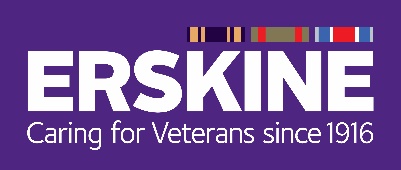 News Release [Date] [Fundraiser/Group Name] hosts [type of event] for Erskine Veterans Charity {Sub-header: write one sentence about why this news is exciting.}[Place, date]. [Fundraiser/Group Name] from [home location] will host a [type of event] for Erskine Veterans charity on [date] at the [location] to help raise funds for Veterans in Scotland. The event invites [locals/friends/family/customers] to enjoy a fun-filled day including [insert example activities/agenda]. With help from supporters, the [insert group/business/school name] is hoping to raise [insert amount] through [insert competitions/raffle/ticket sales etc.].[Name], event organiser, says “ [Insert quote about what you expected from the event, why you are doing it and/or what you are hoping to achieve]Sara Bannerman, Head of Fundraising and Communications at Erskine, added: “We are delighted that [fundraiser/group name] are hosting such an exciting activity in support of our Veterans. The event will raise vital funds to ensure Erskine can continue to provide the very best futures for our Veterans when they need it most. I would encourage any individuals or local businesses that would like to support the [name of event] to do so! It is going to be a great [day/night]!” Register to attend the event by [emailing/phoning/visiting + insert details] or to offer your support in other ways contact [name] by [either put in your details or Erskine’s 0141 814 4555 / fundraising@erskine.org.uk]Ends -Photo Notes:Photo 1 (L-R) [Insert description of image and names where suitable] For further information on Erskine or any media enquiries, please contact Susan Hamilton, Communications Officer, on 0141 814 4719 or email susan.hamilton@erskine.org.ukTo find out more about Erskine’s work please visit our website at www.erskine.org.uk, follow on twitter @ErskineCharity via Facebook www.facebook.com/ErskineVeteransCharity or listen to Erskine Veterans Radio at Erskine.org.uk/radio.  To donate directly to Erskine, please visit Erskine.org.uk/donateNotes to EditorErskine is a family. Our strength lies in the very special blend of dedicated care, compassion and understanding we offer to our residents and their families. When Erskine was founded in 1916, our aim was to care for Service men and women who had been injured in active service. Today, care remains the cornerstone of our philosophy. We not only care for our Veterans – we care about them.As Scotland’s foremost provider of care for Veterans and their spouses, Erskine provides unrivalled nursing, residential and dementia care in homes throughout Scotland. We also assist younger Veterans who need help to begin the next chapter of their lives, offering social, recreation and training facilities at our Activity Centre and employment opportunities in partnership with Scotland’s Bravest Manufacturing Co.On our Veterans Village in Bishopton we have 44 cottages for Veterans and their families as well as five Assisted Living Apartments and 24 Transitional Supported Accommodation Apartments - supporting Veterans of all ages. As a charity, we rely on the generosity of our supporters to maintain our commitment to care for Scotland’s Veterans – without donations we simply cannot continue this work. 